REPRESENTASI PEREMPUAN DALAM FILM (ANALISIS WACANA SARA MILLS DALAM FILM WONDERFUL LIFE)Oleh: Nama: Vega PalmasihNIM: 62150576Diajukan sebagai salah satu syaratUntuk memperoleh gelar Sarjana Ilmu KomunikasiProgram Studi Ilmu KomunikasiKonsentrasi Broadcasting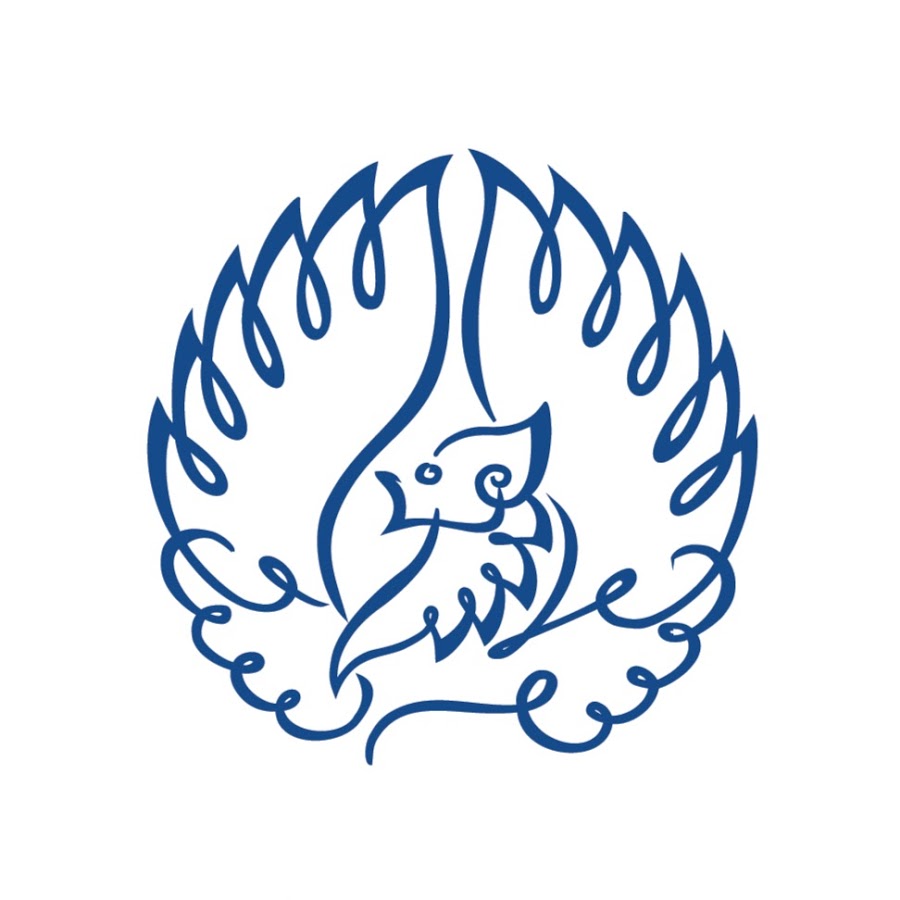 INSTITUT BISNIS dan INFORMATIKA KWIK KIAN GIEJAKARTAAgustus 2019